Создание специальных условий для получения дошкольного образования детьми с ограниченными возможностями здоровья в соответствии с направленностью коррекционной работы.Обучение и воспитание в детском саду для детей с нарушением зрения направлено на раннюю коррекцию и компенсацию вторичных отклонений в развитии детей, осуществление лечебно- восстановительной работы по исправлению косоглазия и амблиопии, а также успешную адаптацию детей в социуме. Нашу группу посещают дети с диагнозом: гиперметропия, миопия, сходящееся и расходящееся косоглазие. Для них созданы такие условия, чтобы и лечение, и коррекционная работа были взаимосвязаны. Все дверные проемы обозначены зрительными ориентирами и мешочками с запахом. 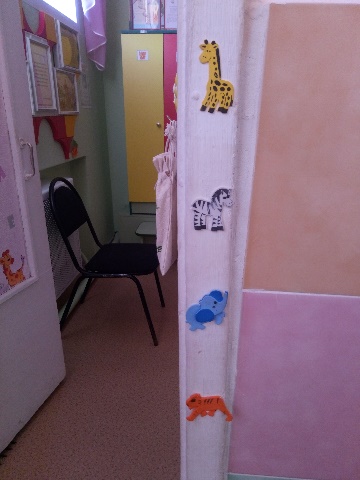 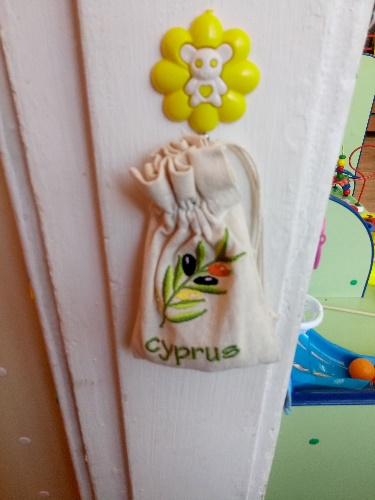 Стены оформлены зрительными тренажерами для проведения зрительной гимнастики во время образовательной деятельности, имеется многофункциональный светящийся шар. На окнах наклеены специальные метки, используемые для тренировки глазных мышц при переводе взгляда вдаль, в близь.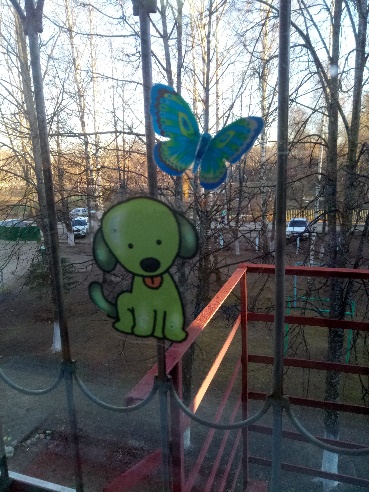 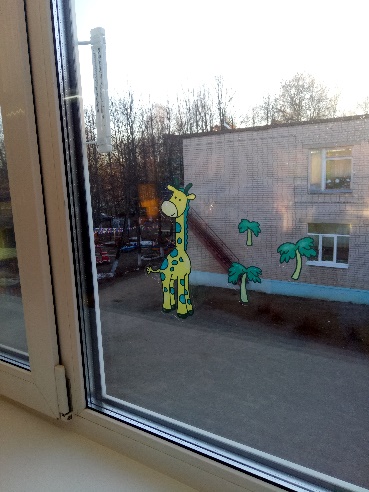 Непрерывная образовательная деятельность реализуется через организацию различных видов детской деятельности (игровой, двигательной, познавательно-исследовательской, коммуникативной, продуктивной, музыкально-художественной, трудовой, а также чтения художественной литературы) или их интеграцию с использованием разнообразных форм и методов работы.  С целью реализации воспитательно-образовательных задач и интересного, содержательного пребывания ребенка в ДОУ в нашей группе создана предметно-развивающая среда, обеспечивающая:1.коррекционно-развивающую деятельность с детьми с нарушением зрения;2.физкультурно-оздоровительную работу в ДОУ;3.познавательное развитие дошкольников;4.художественно-эстетическое развитие детей;5.социально-личностное развитие детей;6. речевое развитие детей.Образовательная среда создана с учетом возрастных возможностей детей и с учетом зрительной патологии детей.Развивающая предметно-пространственная среда нашей группы обеспечивает возможность общения и совместной деятельности детей и взрослых, двигательной активности детей, а также возможности для уединения.  Развивающая предметно-пространственная среда является содержательно-насыщенной, трансформируемой, полифункциональной, вариативной, доступной и безопасной.• Насыщенность среды соответствует возрастным возможностям детей группы. Образовательное пространство оснащено средствами обучения и воспитания (в том числе техническими), соответствующими материалами, в том числе расходным игровым, спортивным, оздоровительным оборудованием, инвентарем. Организация образовательного пространства и разнообразие материалов, оборудования и инвентаря (в здании и на участке) обеспечивает: - игровую, познавательную, исследовательскую и творческую активность всех детей, экспериментирование с доступными детям материалами; - двигательную активность, в том числе развитие крупной и мелкой моторики, участие в подвижных играх и соревнованиях; - эмоциональное благополучие детей во взаимодействии с предметно-пространственным окружением; - возможность самовыражения детей. • Трансформируемость пространства предполагает возможность изменений предметно-пространственной среды в зависимости от образовательной ситуации, в том числе от меняющихся интересов и возможностей детей; • Полифункциональность материалов предполагает: - возможность разнообразного использования различных составляющих предметной среды, например, детской мебели, матов, мягких модулей, ширм и т.д.; - наличие в группе полифункциональных (не обладающих жестко закрепленным способом употребления) предметов, в том числе природных материалов, пригодных для использования в разных видах детской активности (в том числе в качестве предметов-заместителей в детской игре).   • Вариативность среды предполагает: - наличие в нашей группе различных пространств (для игры, конструирования, уединения и пр.), а также разнообразных материалов, игр, игрушек и оборудования, обеспечивающих свободный выбор детей; периодическую сменяемость игрового материала, появление новых предметов, стимулирующих игровую, двигательную, познавательную и исследовательскую активность детей. • Доступность среды предполагает: - доступность для детей, всех помещений, где осуществляется образовательная деятельность; - свободный доступ детей, к играм, игрушкам, материалам, пособиям, обеспечивающим все основные виды детской активности; исправность и сохранность материалов и оборудования. • Безопасность предметно-пространственной среды предполагает соответствие всех ее элементов требованиям по обеспечению надежности и безопасности их использовании. В группе созданы 12 игровых развивающих центров.ЦЕНТР ФИЗИЧЕСКОГО РАЗВИТИЯОбразовательная задача: физическое развитие детей.Дети с нарушением зрения имеют проблемы с координацией движений. Для них мы приобрели многофункциональный игровой центр для физического развития детей. Здесь и баскетбол, и гольф, боулинг, метание в цель. Игры такого типа полезны для детей с косоглазием как стереотренировка на третьем этапе восстановительного лечения. Для профилактики плоскостопия имеются массажные коврики.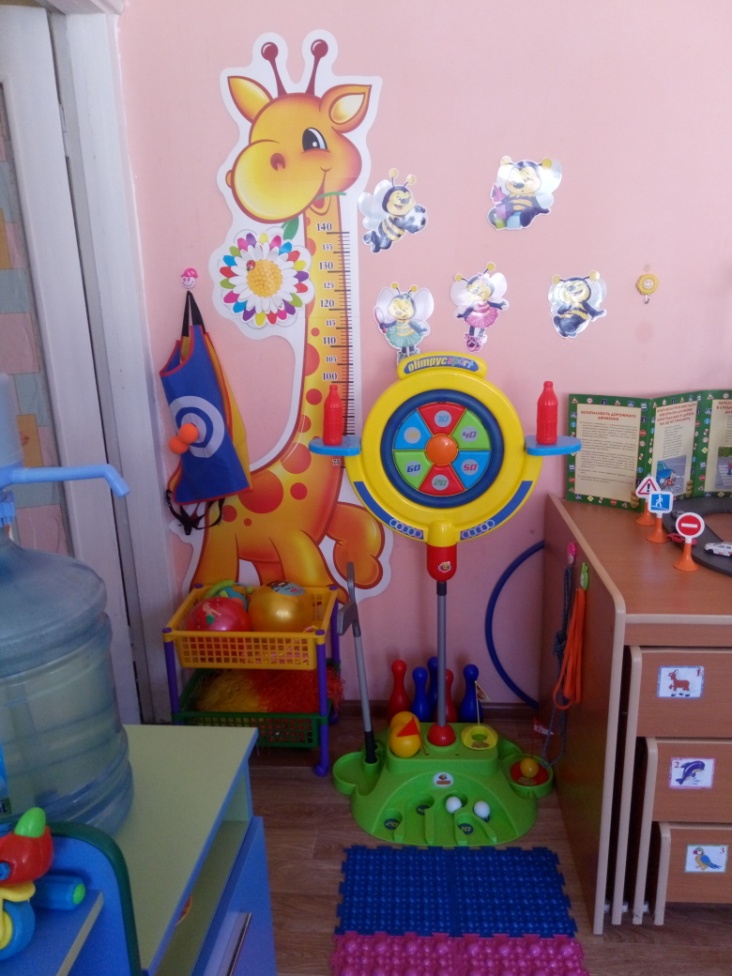 ЦЕНТР ПРИРОДЫОбразовательная задача: расширение познавательного опыта, его использование в трудовой деятельности.Здесь находятся комнатные растения, инструменты для ухода за ними, календарь природы, муляжи грибов, овощей и фруктов. Здесь же мы отражаем тему недели, которая прослеживается в непосредственной образовательной деятельности воспитателя и специалистов.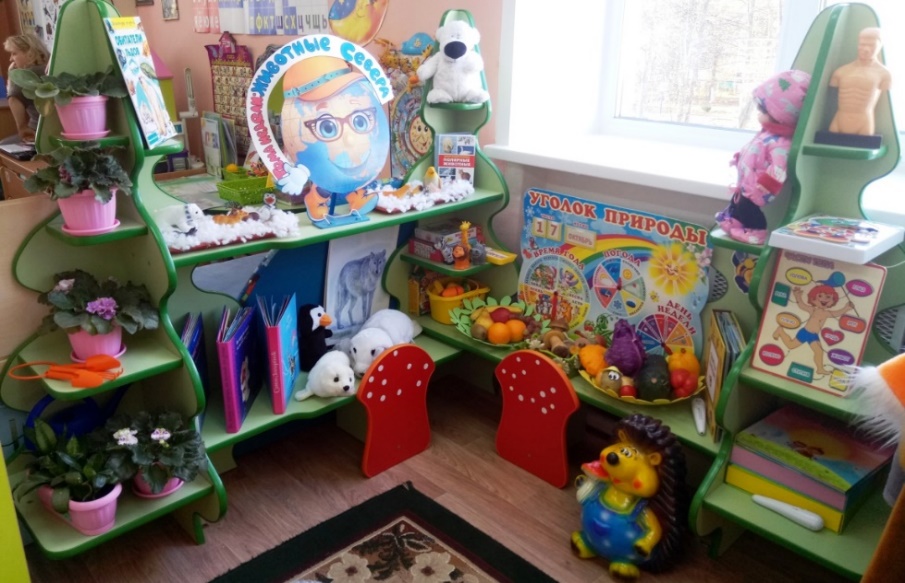 ЦЕНТР ТЕАТРАЛИЗОВАННОЙ ДЕЯТЕЛЬНОСТИОбразовательная задача: развитие творческих способностей, расширение познавательного опыта, его использование в театрализованных играх.Здесь собраны разные виды театров: бибабо, магнитный, пальчиковый. Имеются костюмы, маски для инсценировок сказок. Сам центр мобилен, передвигается в удобное для показа место. 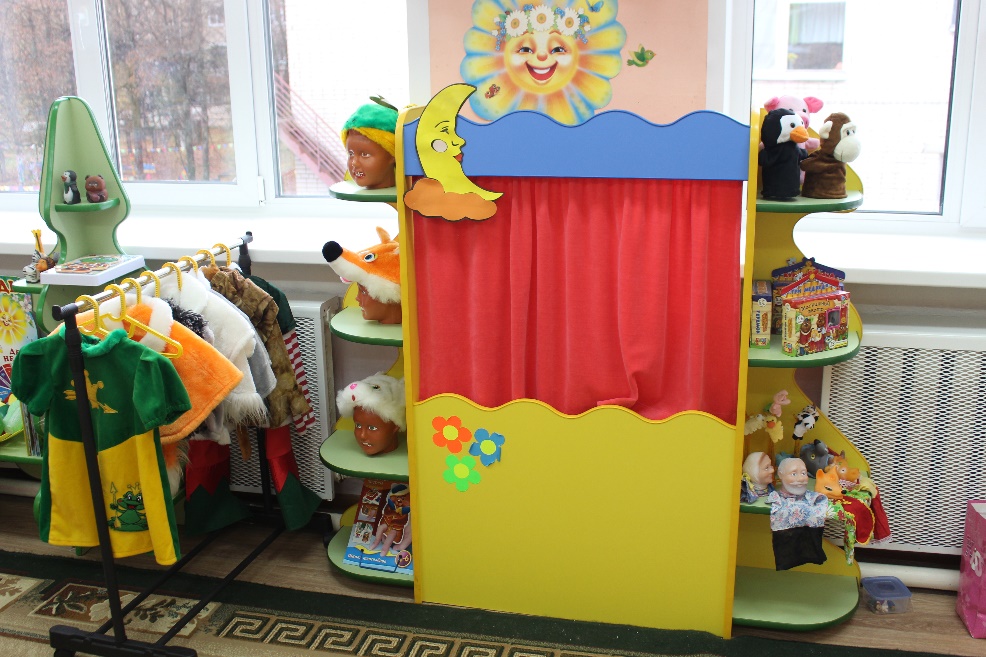 ЦЕНТР ИЗОБРАЗИТЕЛЬНОЙ ДЕЯТЕЛЬНОСТИОбразовательная задача: расширение практического опыта, формирование умения работать самостоятельно, эстетическое воспитание детей.Здесь собраны пособия по развитию творческих способностей, цветового восприятия и мелкой моторики. Имеются краски: пальчиковые, гуашь, акварель, витражные краски; материал для лепки: пластилин, кинетический песок, тесто; разные виды раскрасок:3д, водные; мелки восковые, фломастеры, карандаши, блокноты для процарапывания, роспись по камню, дереву, пенопласту, стеклу. Есть два мольберта: прозрачный и двусторонний, стол для рисования песком с подсветкой.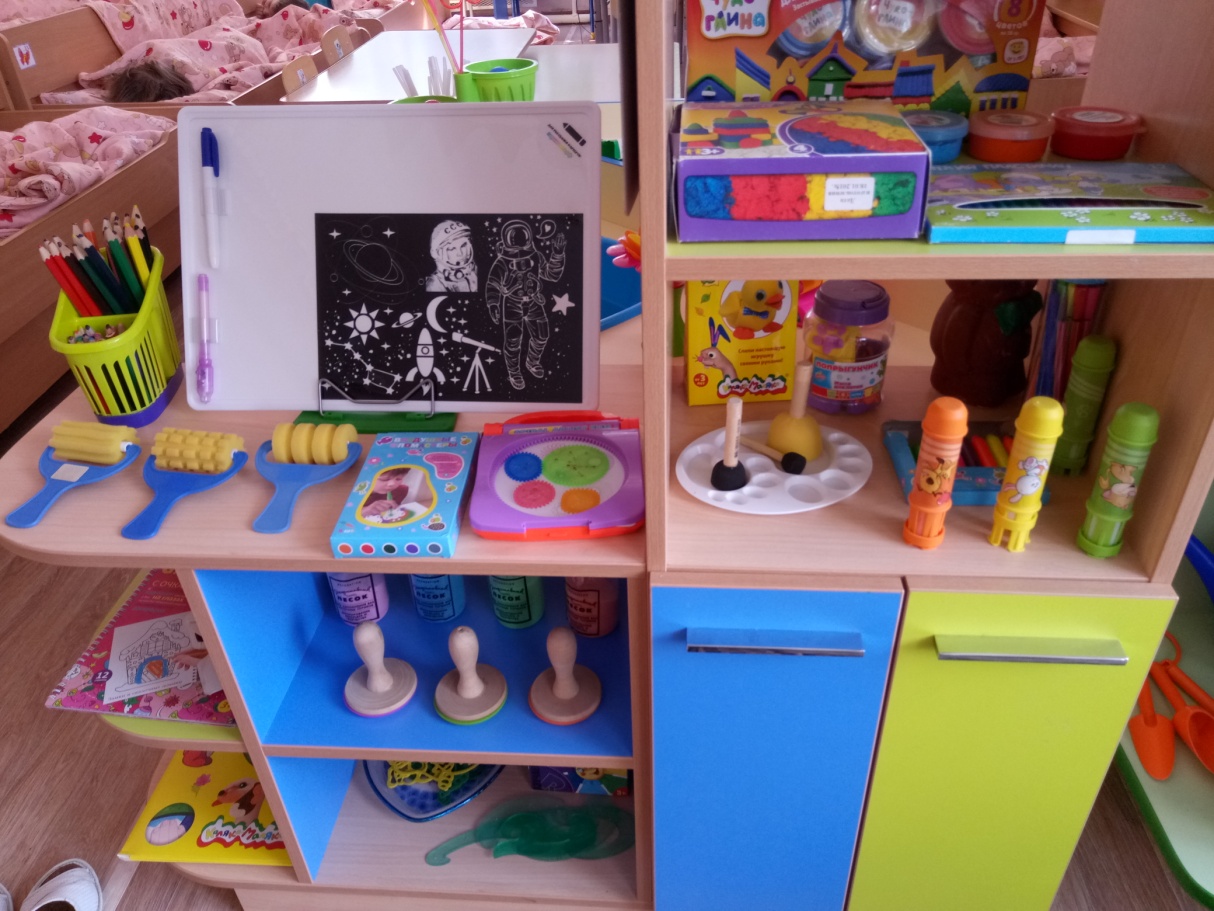 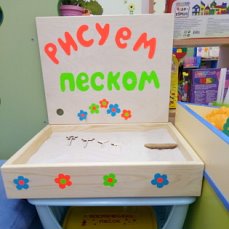 КНИЖНЫЙ ЦЕНТРОбразовательная задача: формирование умения самостоятельно работать с книгой, «добывать» нужную информацию, накопление познавательного опыта.Здесь собраны книги с объемным изображением, тактильные книги, книги с озвучкой, говорящие книги, книги-пазлы, настольные игры.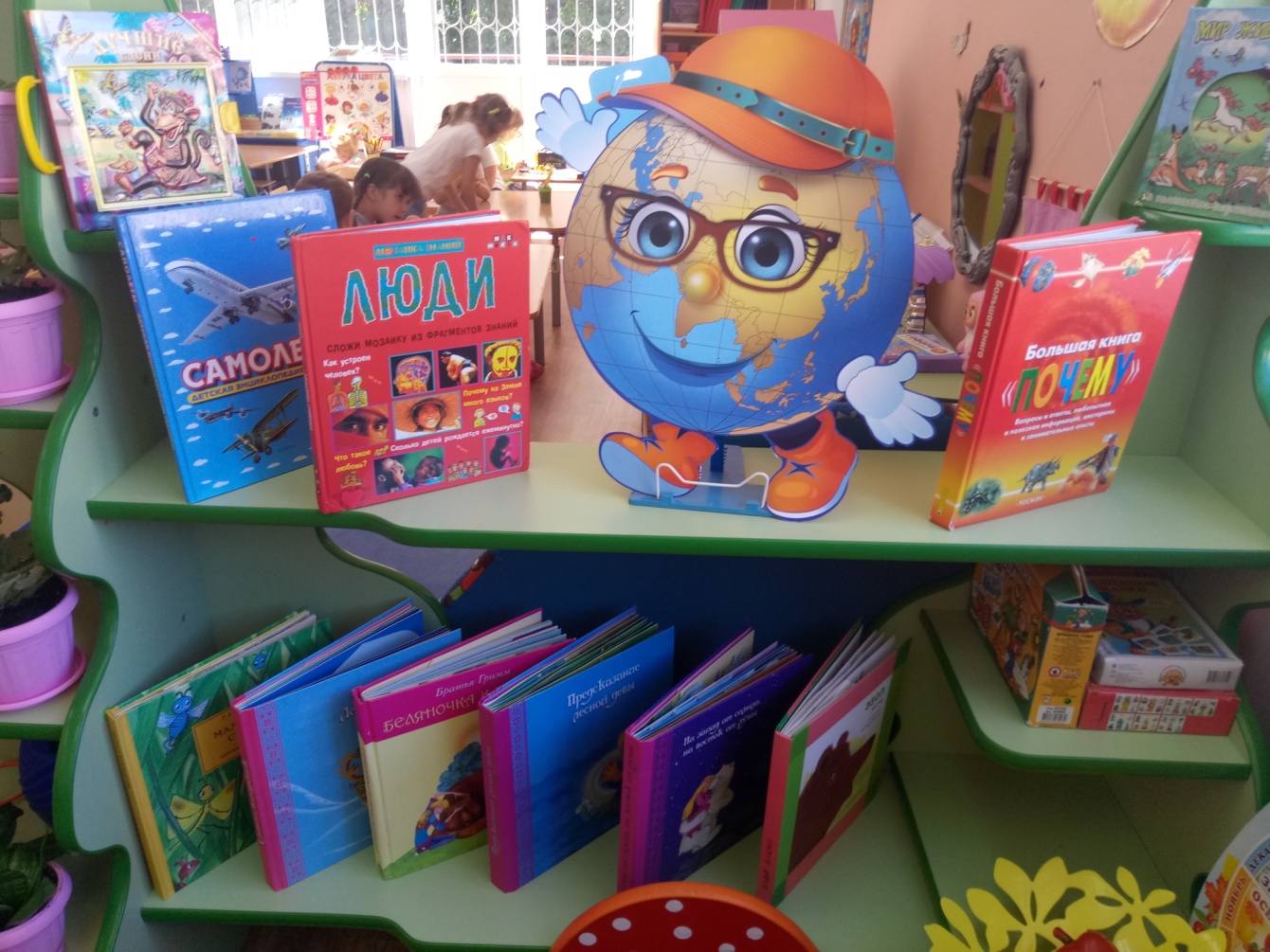 ЦЕНТР ДИДАКТИЧЕСКИХ ИГРОбразовательная задача: осознание своего познавательного интереса, формирование его в вербальной форме или с помощью условных символов, развитие зрительного восприятия, ориенировки в пространстве, целенаправленное расширение опыта детей по обучающей задаче.Здесь собраны специфические игры для занятий с учителем-дефектологом.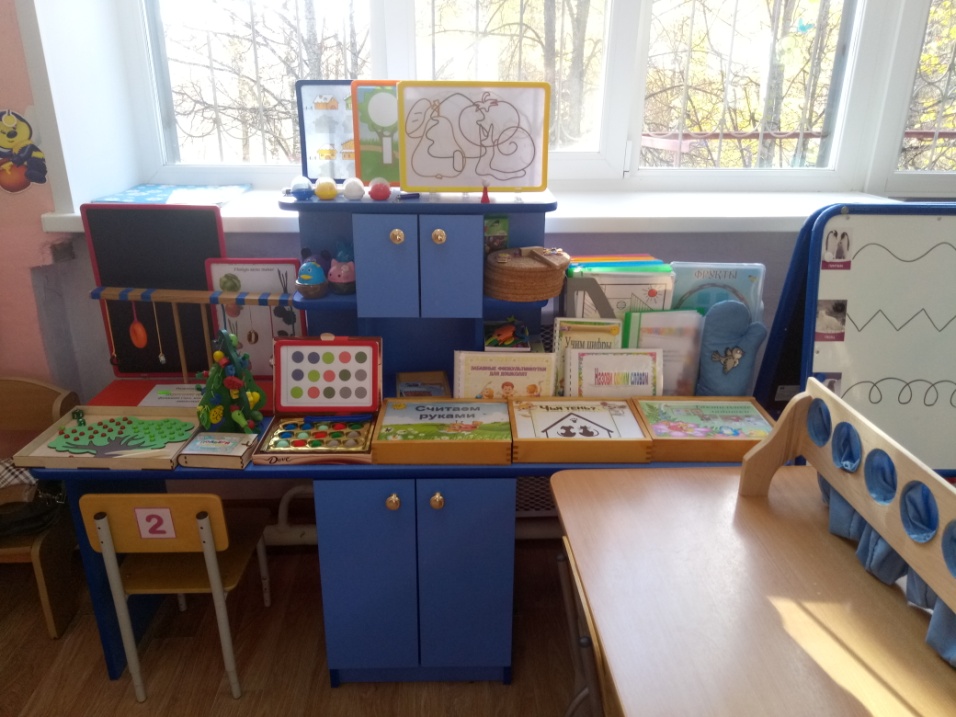 ЦЕНТР «СЧИТАЙ-КА»Образовательная задача: формирование элементарных математических представлений.Здесь размещены пособия по развитию восприятия формы и величины: игры Никитиных, Воскобовича, «Сосчитай на ощупь», математический бизиборд и др. На каждого ребенка имеются двусторонние магнитографы и раздаточный материал к ним. Детям с миопией предлагается выполнять задания на зеленом фоне, с гиперметропией – на оранжевом. Для детей со сходящимся косоглазием используем подставки.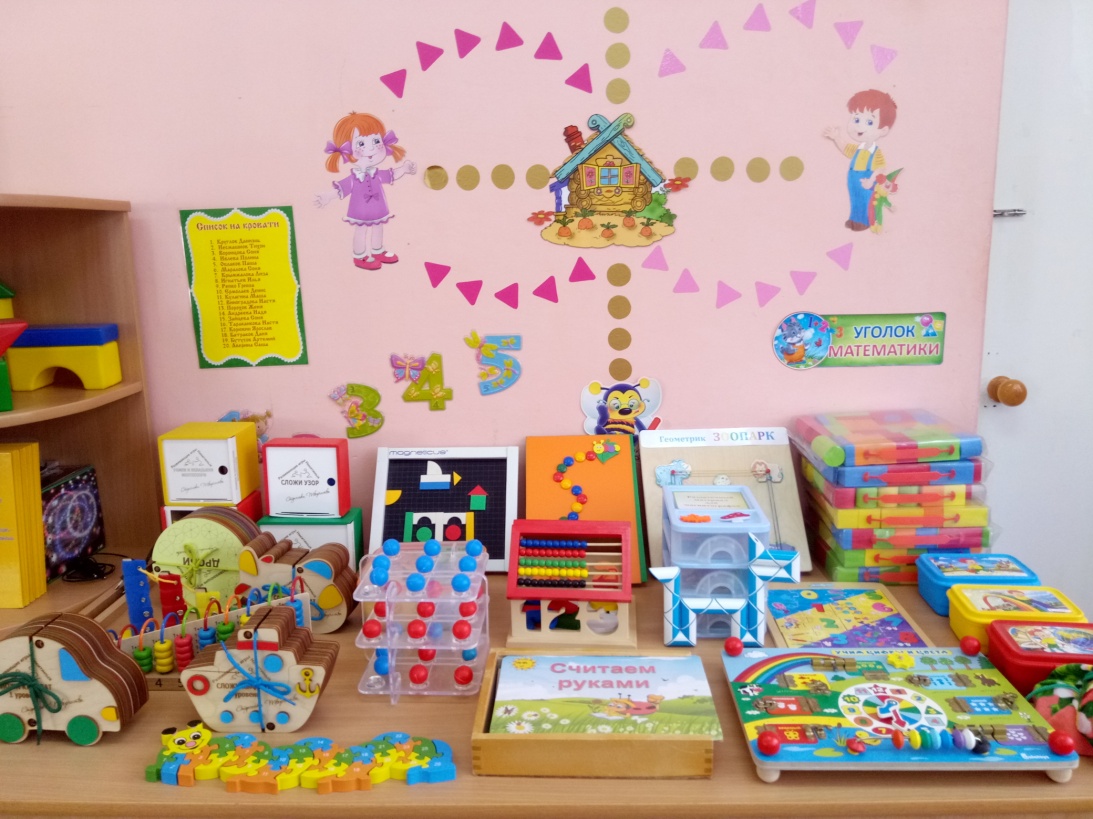 ЦЕНТР «ЧИТАЙ-КА»Образовательная задача: формирование у детей предпосылок к обучению грамоте.Здесь расположены игры и пособия для автоматизации звуков, планшеты для развития графомоторных навыков, пальчиковые игры, говорящая азбука, азбука Жукова, книги для чтения по слогам, магнитные азбуки на каждого ребенка.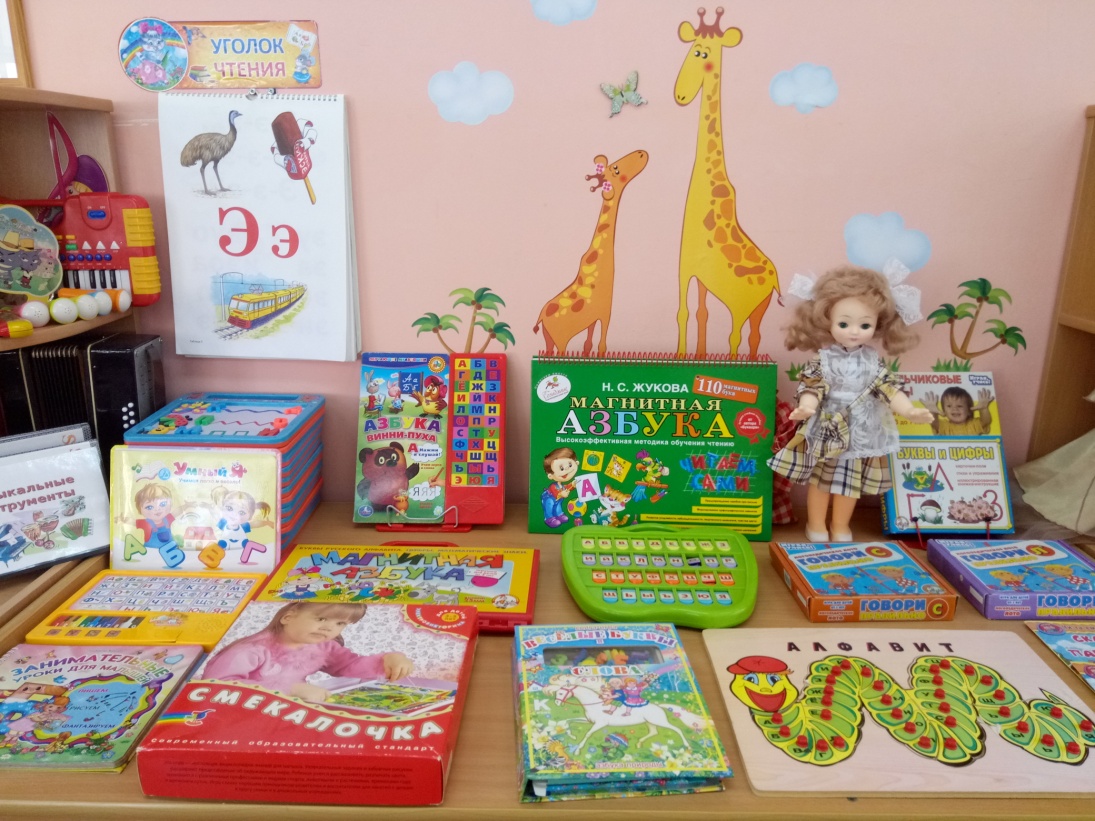 ЦЕНТР ПАТРИОТИЧЕСКОГО ВОСПИТАНИЯОбразовательная задача: формирование патриотических чувств, знаний об истории родного города и края, знакомство с символикой нашей страны, города.Здесь собраны книги, игры и лепбуки о России, о нашем городе. Животные родного края по тактильным ощущениям приближены к настоящим.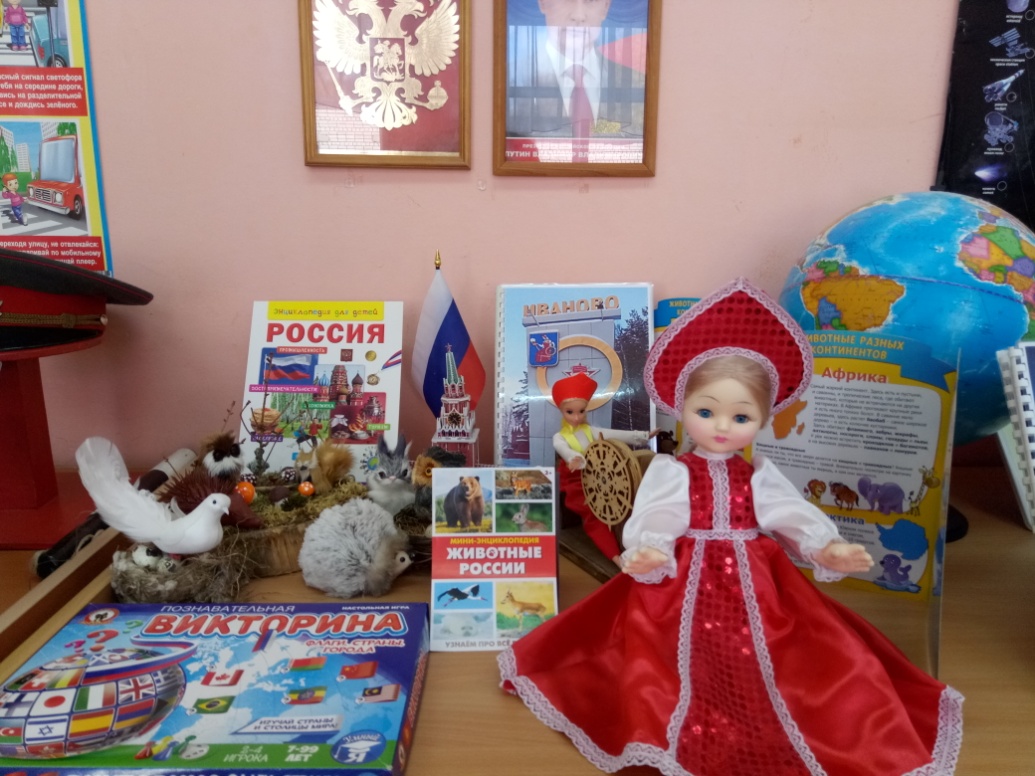 ЦЕНТР РЕЧЕВОГО РАЗВИТИЯОбразовательная задача : овладеть речью, как средством общения и культуры, развивать связную, грамматически правильную речь.Здесь собраны специальные игры и пособия для занятий с логопедом.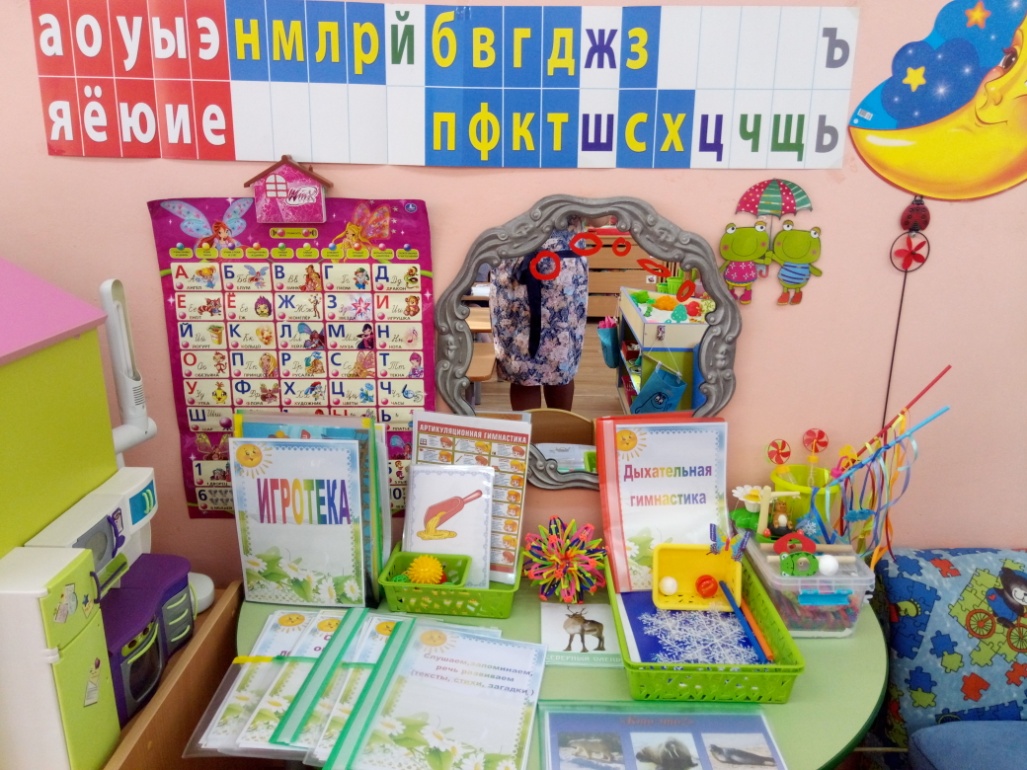 ЦЕНТР ДОРОЖНОГО ДВИЖЕНИЯОбразовательная задача: передача детям знаний о правилах безопасности дорожного движения в качестве пешехода и пассажира транспортного средства.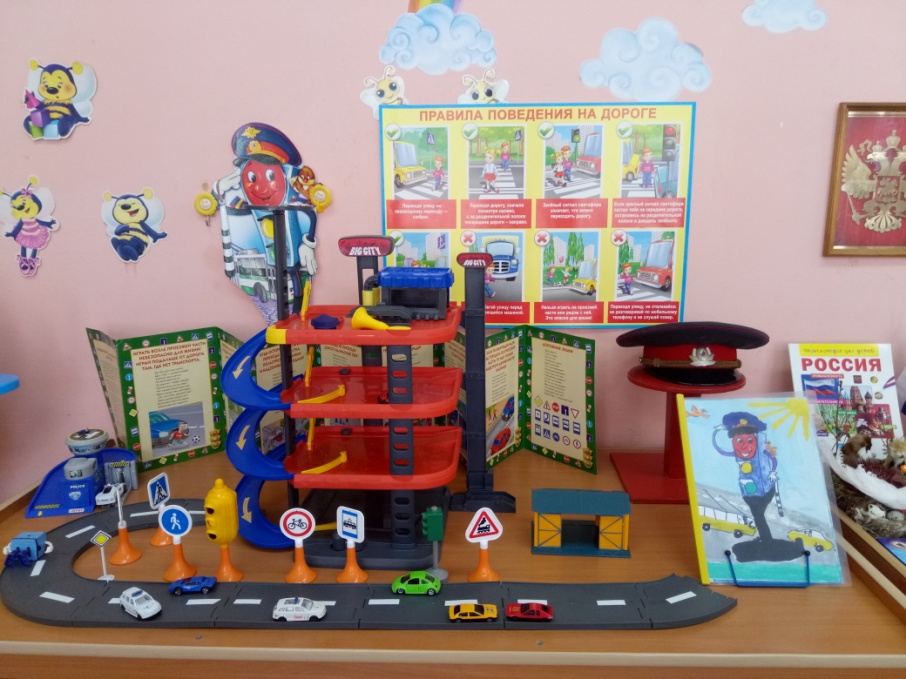 ЦЕНТР КОСМОНАВТИКИОбразовательная задача: формирование представлений о нашей планете, космосе.Здесь имеются говорящий плакат «Космос», планшет для рисования светом, лепбук «Космос».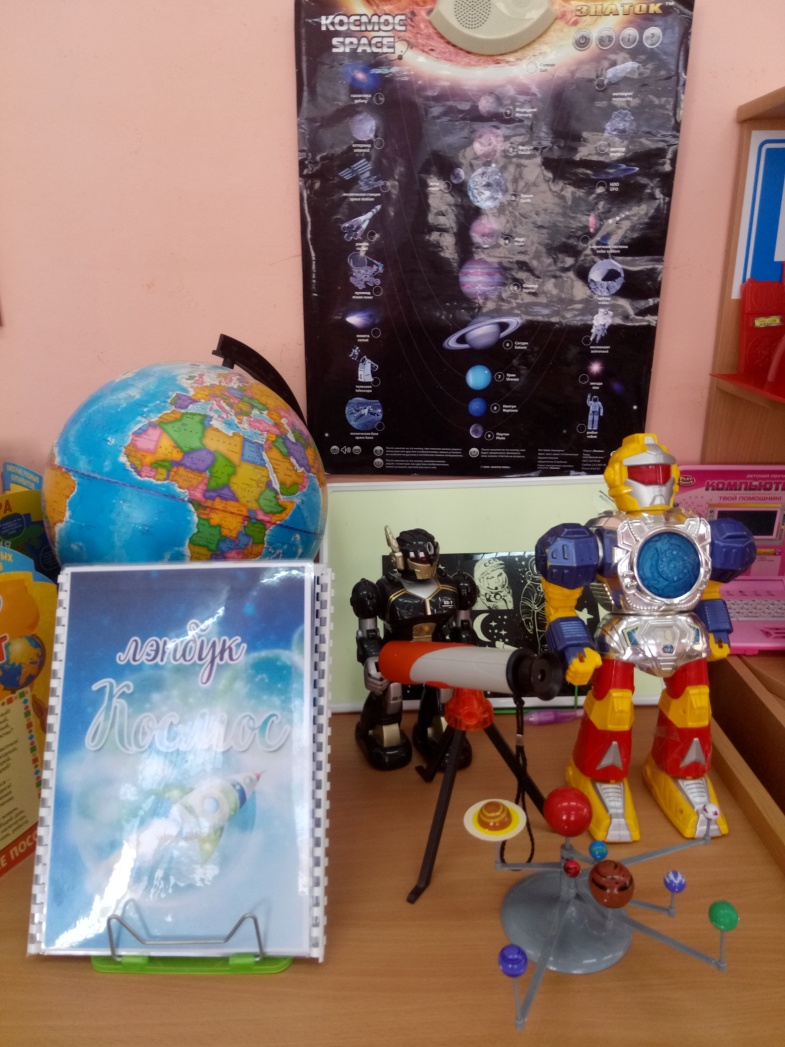 ЦЕНТР БЕЗОПАСНОСТИОбразовательная задача: формирование основ безопасности собственной жизнедеятельности.Мы знакомим детей с бытовыми приборами и правилами безопасного обращения с огнем.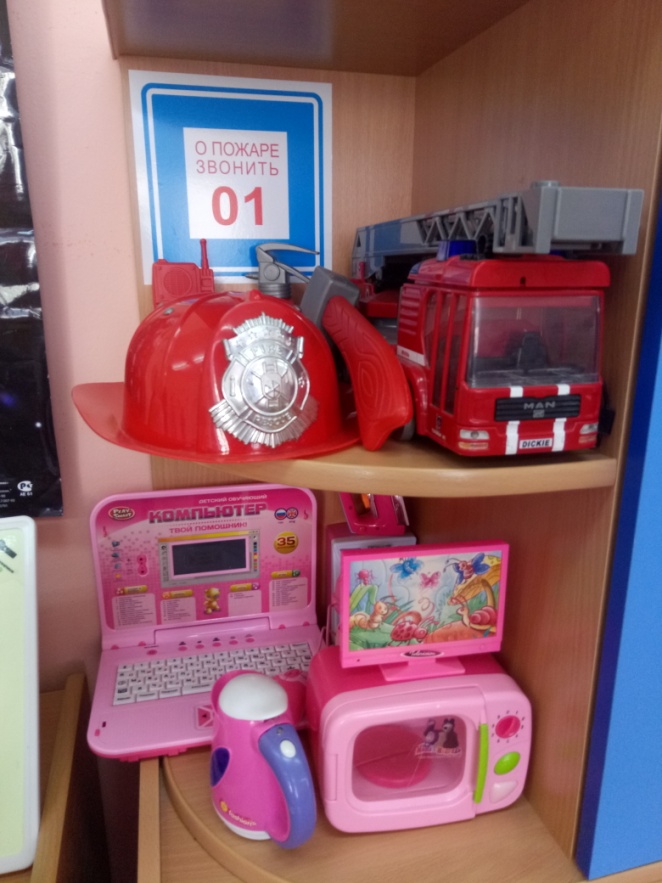 ЦЕНТР ИССЛЕДОВАНИЙ И ЭКСПЕРИМЕНТИРОВАНИЯОбразовательная задача: способствовать развитию тактильно-кинестетической чувствительности, стимулировать познавательный интерес, снять психическое напряжение.Это специально сделанный на заказ стол для экспериментирования с водой, песком и другими природными материалами. Применяется манкотерапия.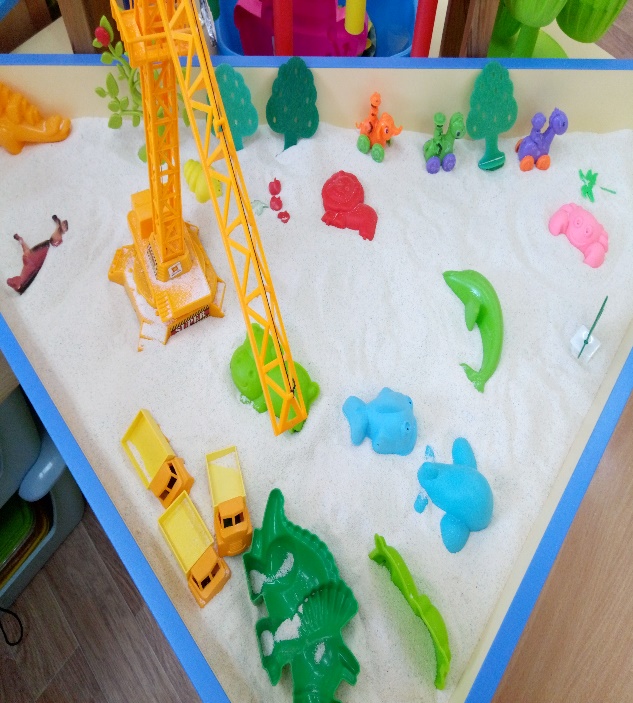 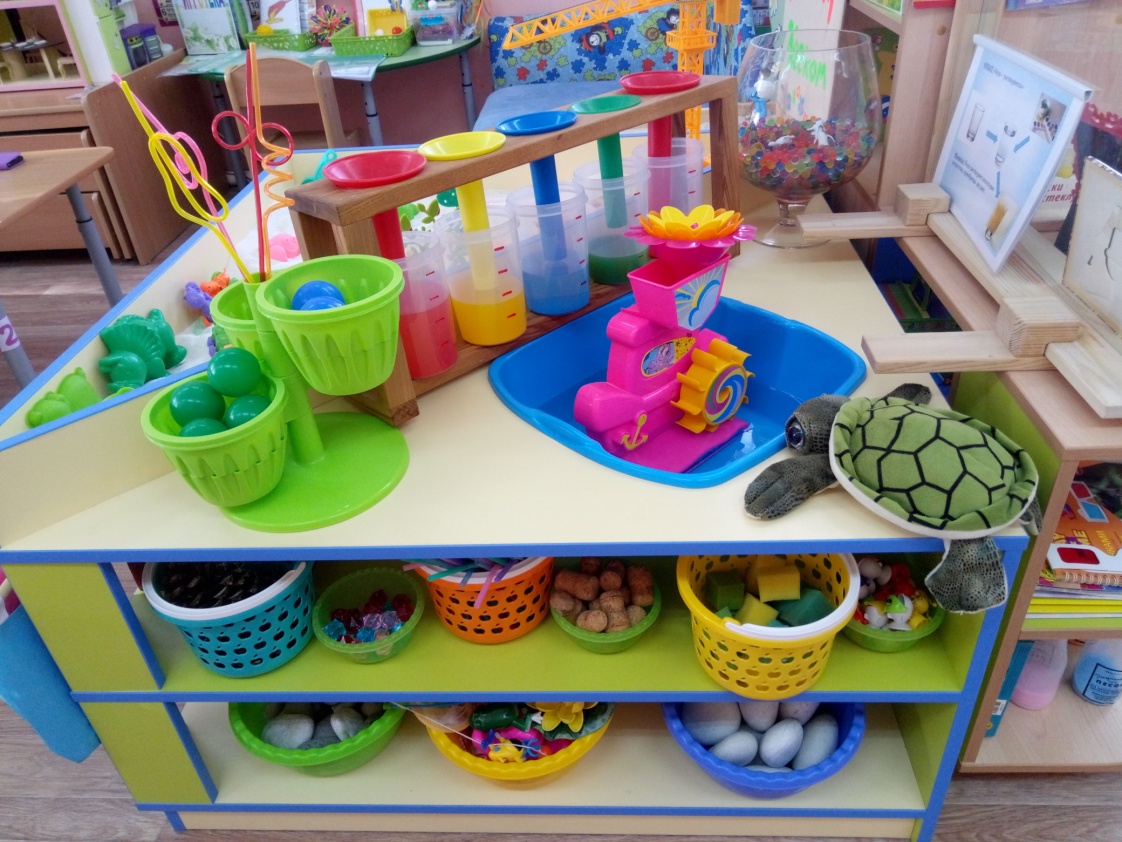 ЦЕНТР СЮЖЕТНО-РОЛЕВЫХ ИГРОбразовательная задача: развитие игровой деятельности детей. В своей работе мы учитываем и гендерные особенности детей. «Ателье», «Кукольный домик»-для девочек, «Паркинг», «Водный мир» - для мальчиков«ДОМ»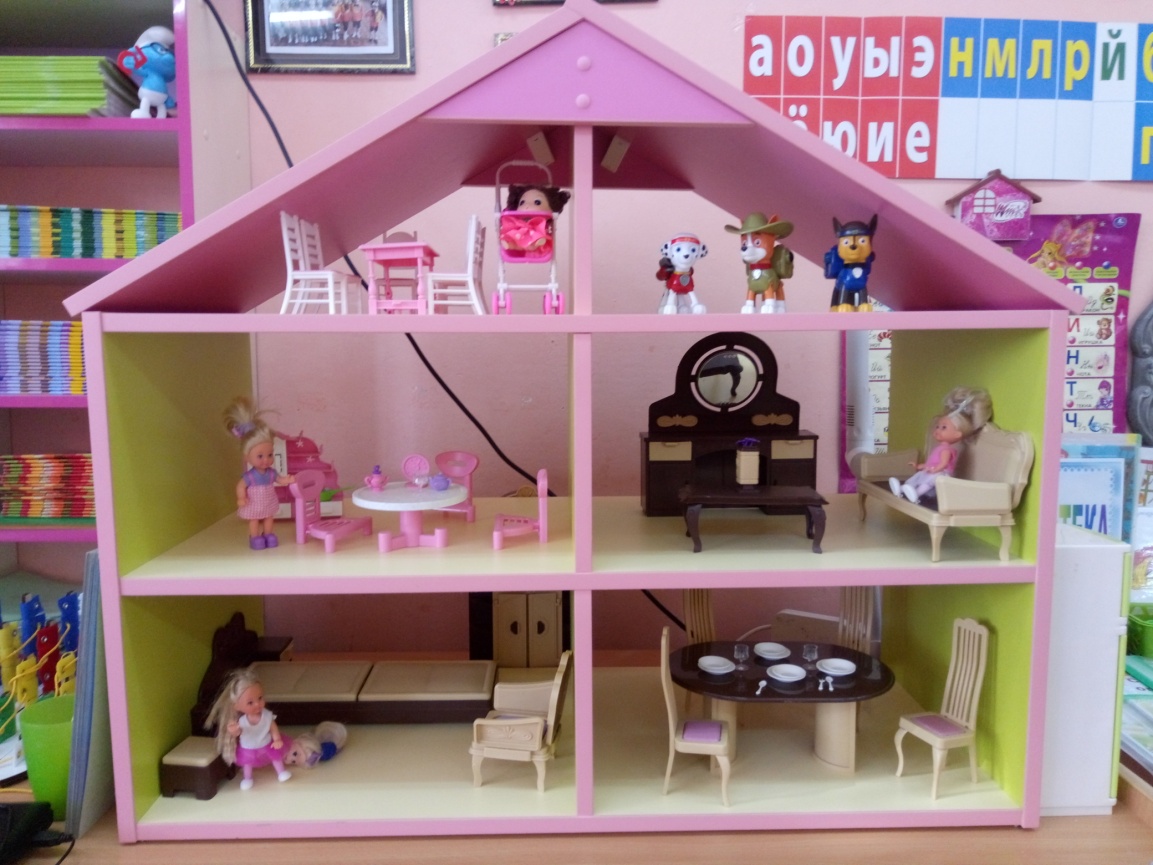  «ВОДНЫЙ МИР»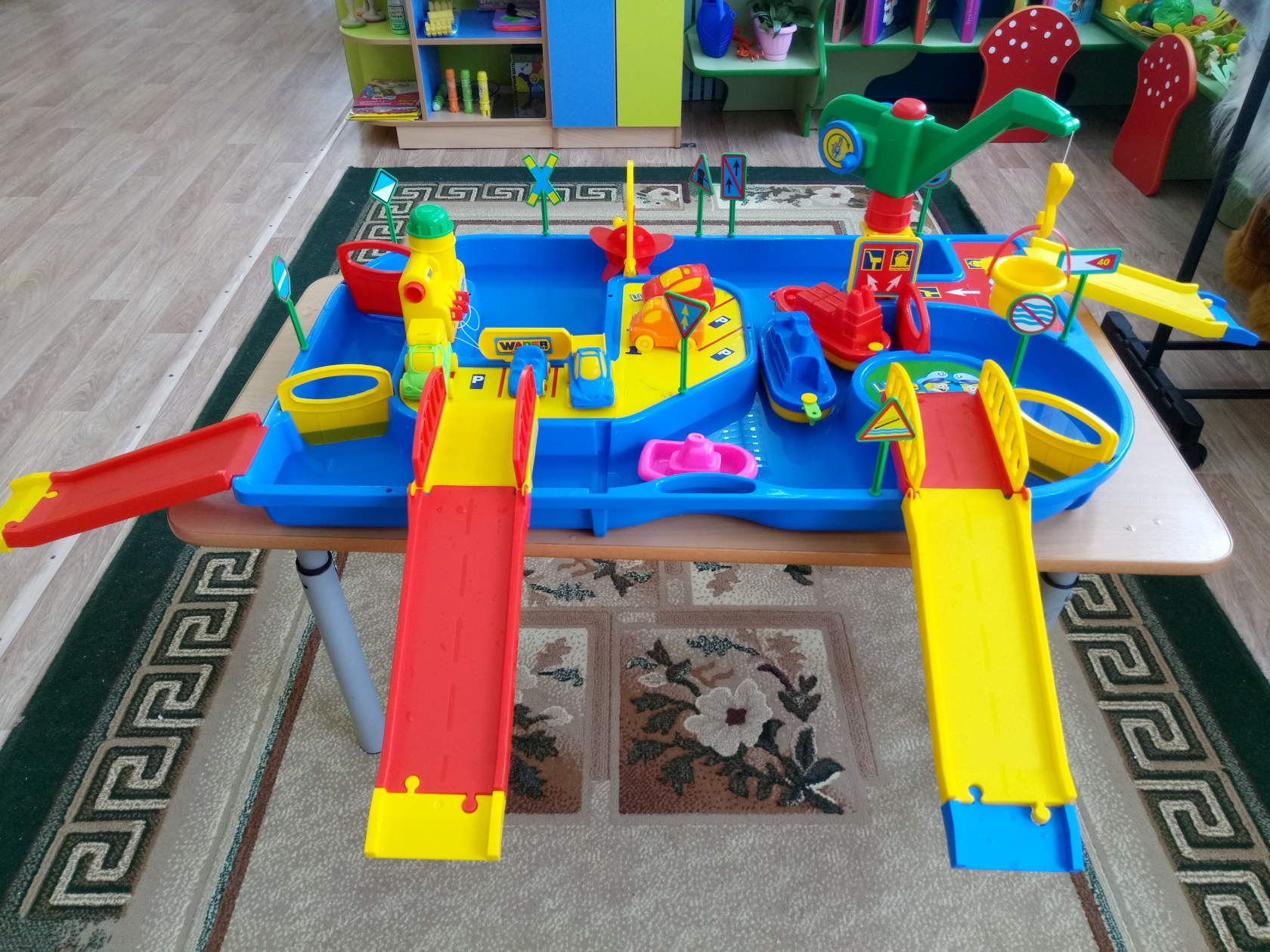 МУЗЫКАЛЬНЫЙ ЦЕНТРОбразовательная задача: развитие музыкальности детей, способности эмоционально воспринимать музыку.Здесь собраны музыкальные инструменты, поющие книги, рельефно-графическое пособие «Муз. инструменты», шумелки и др.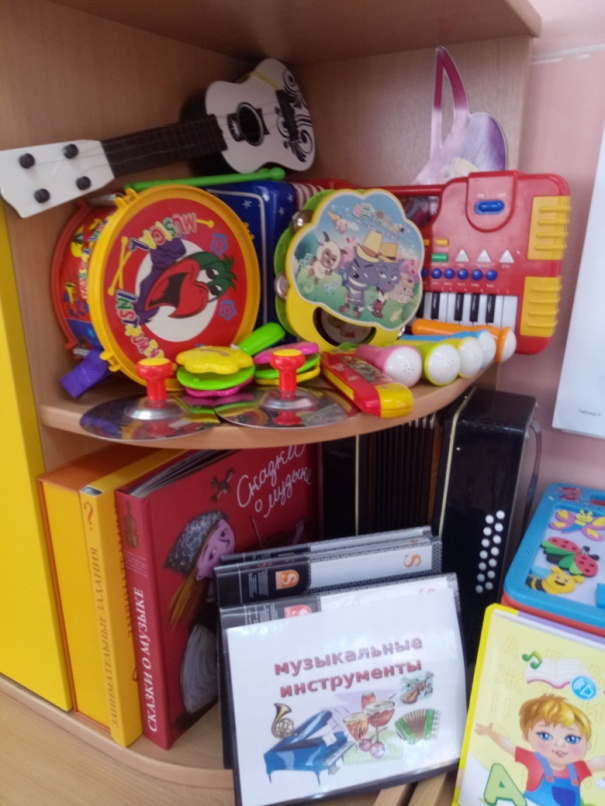 СЕНСОРНЫЙ ЦЕНТРОбразовательная задача: расширение и накопление познавательного опыта, развитие осязания и мелкой моторики.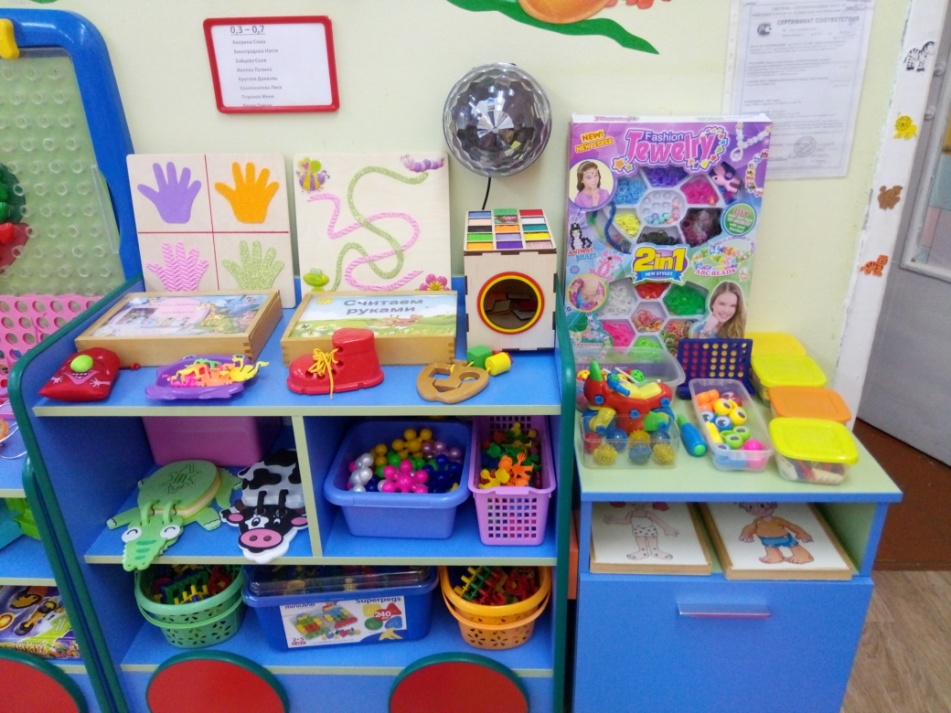 ЦЕНТР КОРРЕКЦИИКоррекционные задачи: развитие остроты зрения, фиксация и локализация взора, тренировка амблиопичного глаза, подготовка к аппаратному лечению, стереотренировка.Центр включает в себя специальные игры и пособия. Задания даются детям в соответствии с остротой зрения и этапом восстановительного лечения. Размер пособий зависит от зрительной нагрузки, рекомендованной врачом-офтальмологом.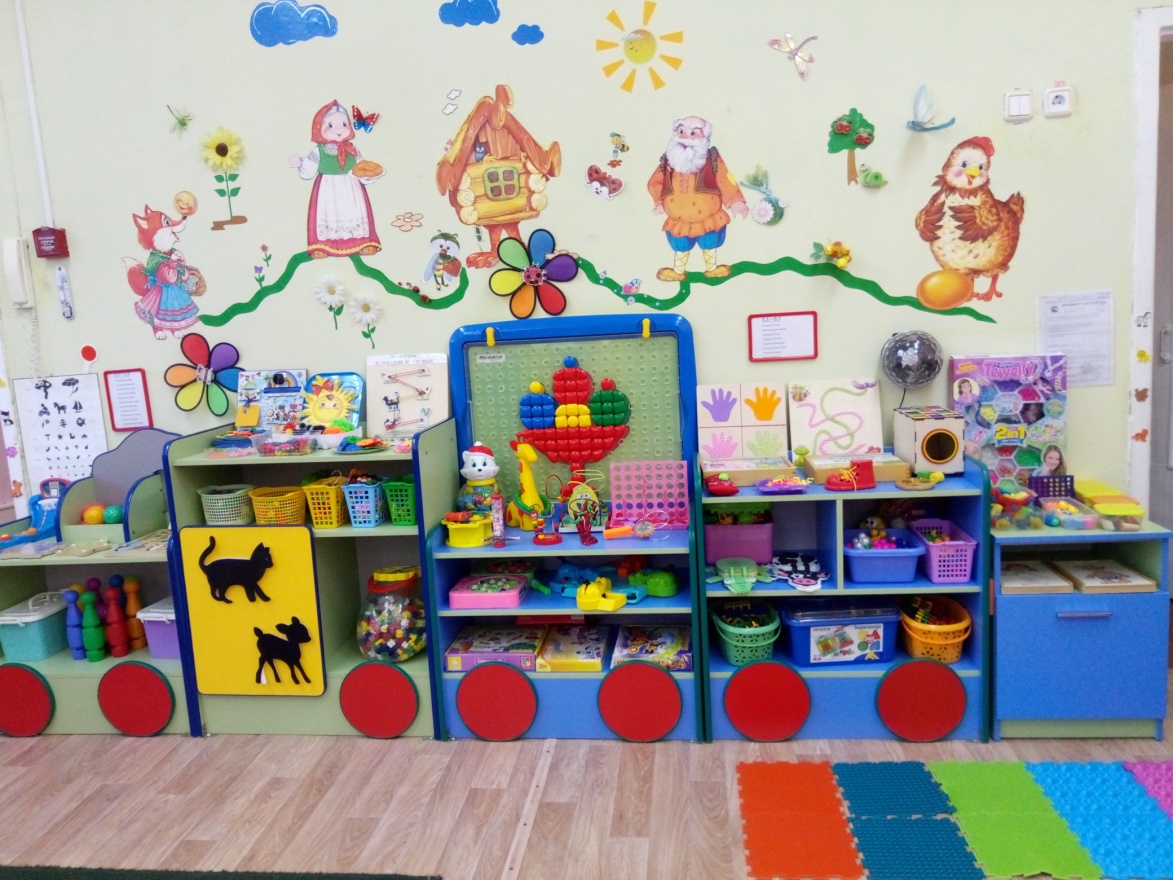 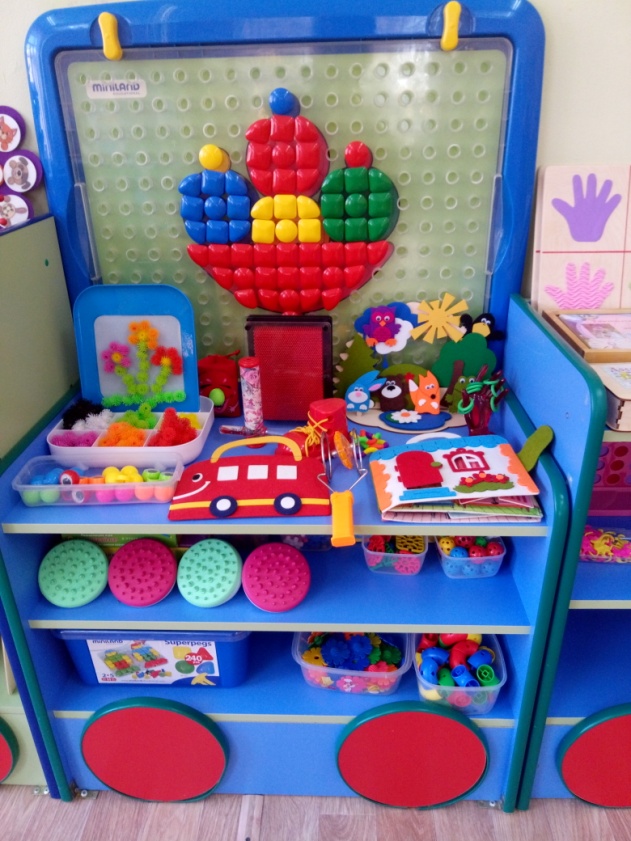 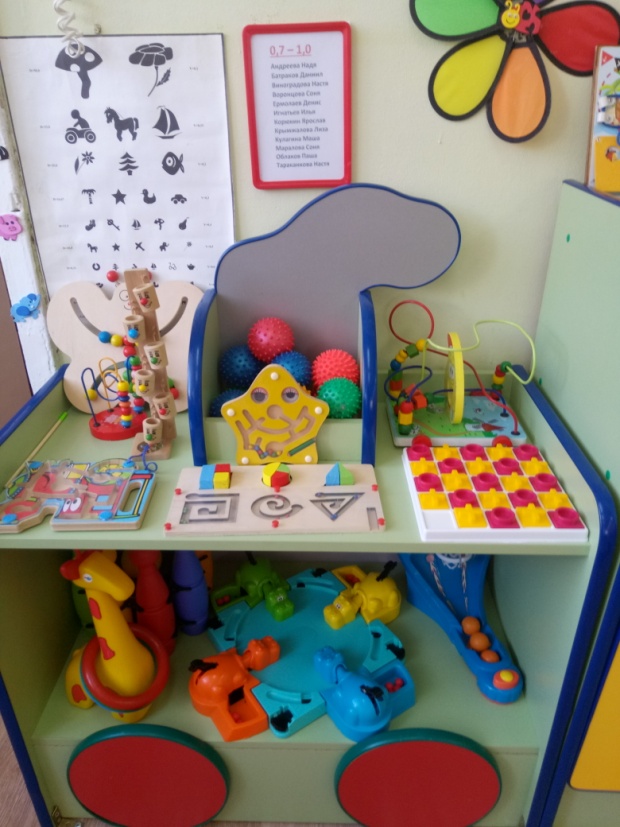 Ряд пособий для детей с нарушением зрения я изготовила своими руками.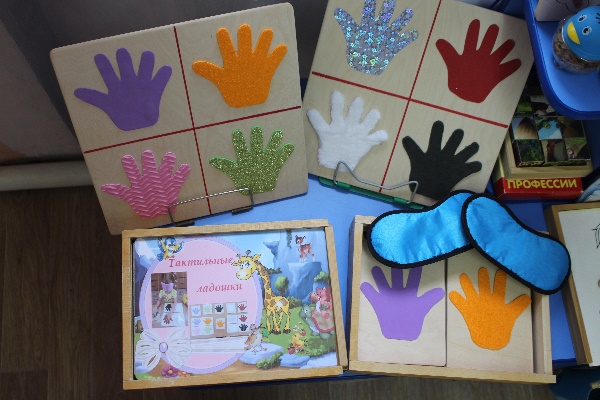 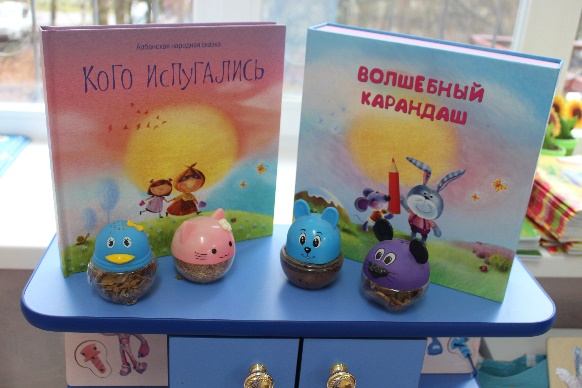                  Тактильные ладошки                                                        Угадай по запаху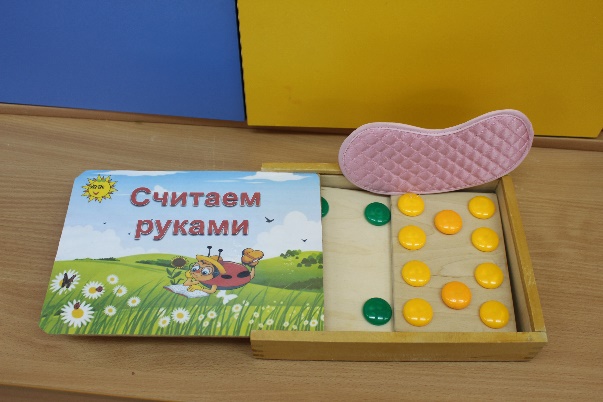 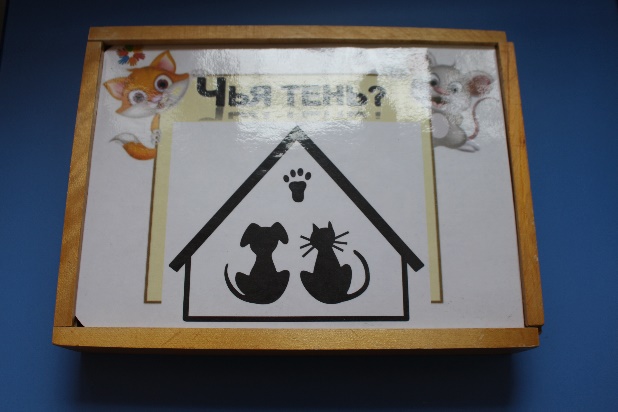 	Считаем руками                                                             Чья тень?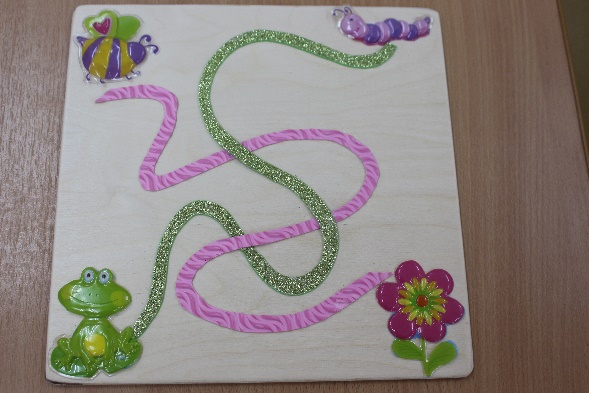 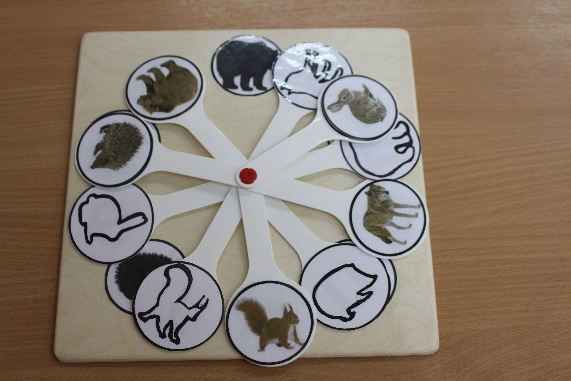 
                       Фактурные дорожки                                               Контур, силуэт, изображение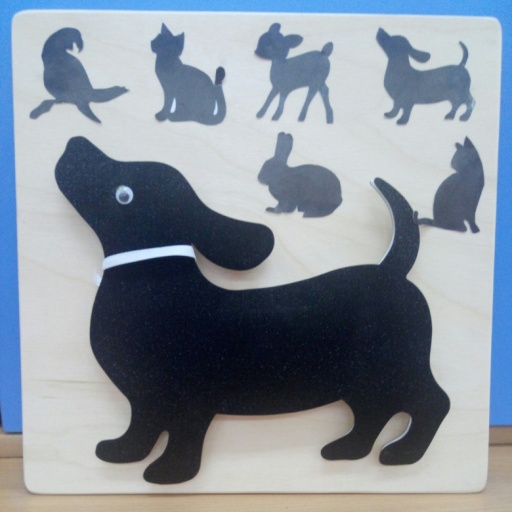 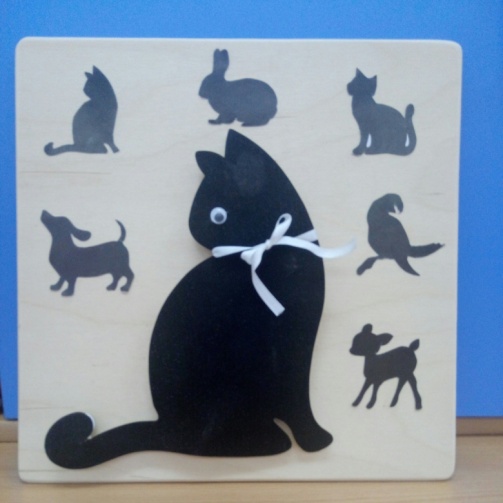                   Чей силуэт?                                                                           Найди тень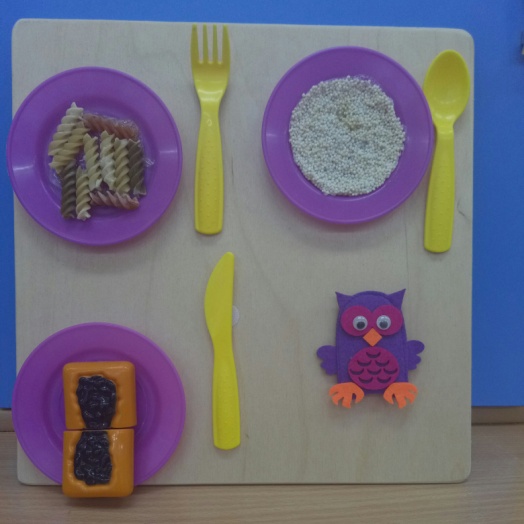 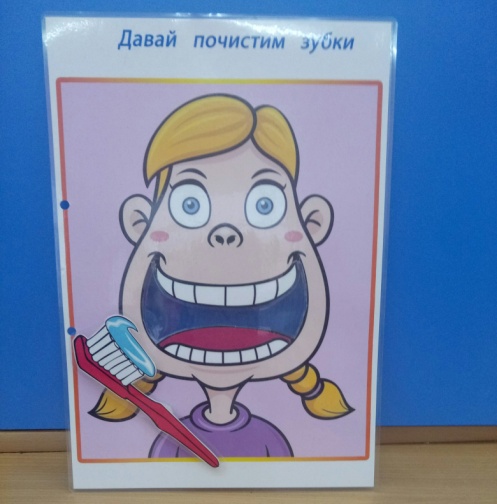          Сервируем стол наощупь                                                        Давай почистим зубки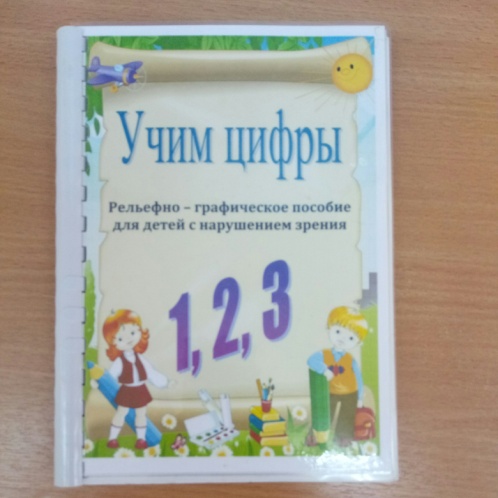                                                        Рельефно-графическое пособиеИспользование инновационных форм и методов эмоциональной реабилитации детей с ограниченными возможностями здоровья.В своей работе по эмоциональной реабилитации детей с ОВЗ я использую целый ряд коррекционно-развивающих технологий.  качестве наиболее приемлемого и эффективного в работе с детьми психотерапевтического направления можно выделить арт-терапию. Современная арт-терапия включает в себя следующие направления:изотерапия — лечебное воздействие средствами изобразительного искусства: рисованием, лепкой, декоративно-прикладным искусством и т. д.;имаготерапия — воздействие через образ, театрализацию, драматизацию;музыкотерапия — воздействие через восприятие музыки;сказкотерапия — воздействие посредством сказки, притчи, легенды;песочная терапия;игровая терапия и т. д.Остановимся, например, на одной разновидности арт-терапии - изотерапии, то есть терапии рисованием. Уже известно, что изобразительная деятельность находятся в тесном взаимодействии с общим развитием ребенка, поскольку в процессе изображения участвует не какая-то отдельная функция, а личность в целом. Если правильно организовывать изотерапию, то у детей совершенствуется не только познавательная деятельность (восприятие, воображение, мышление, внимание), но также совершенствуется эмоционально-волевая сфера. Изотерапия:воспитывает умение видеть, чувствовать и понимать прекрасное;развивает творческую активность, учит мыслить смело и свободно, ребенок становится пытливым, наблюдательным, эмоционально отзывчивым;дает радость общения с товарищами, формирует умение сопереживать, кроме этого происходит совершенствование двигательно-моторной сферы.У ребенка, занимающегося изобразительным искусством, происходит развитие тонких движений пальцев. Развитие тонких движений пальцев рук предшествует и развитию речи. Они способны улучшить произношение многих звуков, а значит развивать речь ребенка.Сказкотерапия - означает «лечение сказкой».   Сказку используют и врачи, и психологи, и педагоги, и каждый специалист находит в сказке тот ресурс, который помогает ему решать его профессиональные задачи.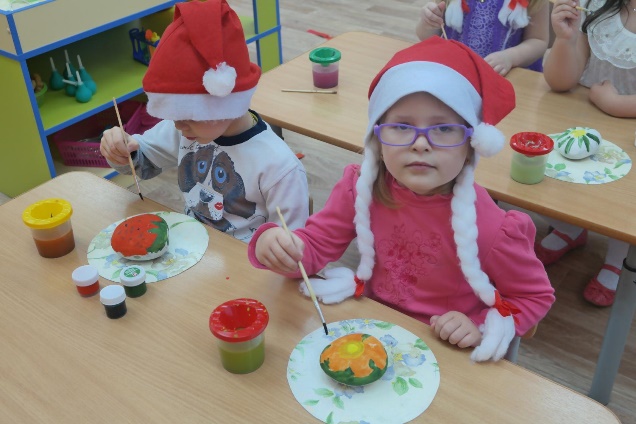 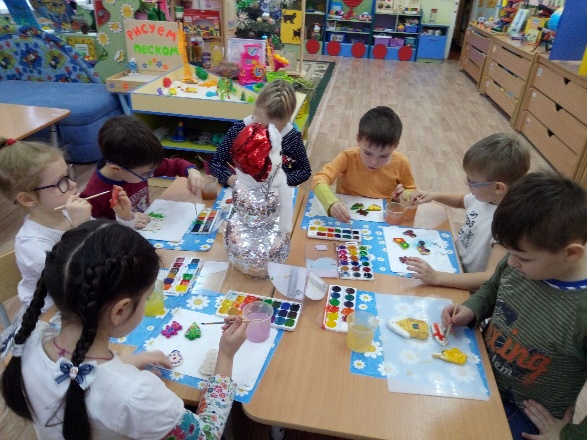 Вовремя рассказанная сказка для ребенка значит столько же, сколько психологическая консультация для взрослого. Отличие только в том, что от ребенка не требуют вслух делать выводы и анализировать, что с ним происходит: работа идет на внутреннем, подсознательном уровне.Сказкотерапия детских проблем структурирует сказки по отдельно взятым детским проблемам:1.Сказки для детей, которые испытывают страхи темноты, страх пред медицинским кабинетом и другие страхи.
2. Сказки для гиперактивных детей.
3. Сказки для агрессивных детей.
4. Сказки для детей, которые столкнулись с проблемами семейных отношений. В случае развода родителей. В случае появления нового члена семьи. Когда дети считают, что в другой семье им будет лучше.
5. Сказки для детей в случае потерь значимых людей или любимых животных и т. д.Сказкотерапия отлично подходит как для младших, так и для старших дошкольников. В зависимости от задач, используют разные формы сказкотерапии. Ее польза состоит в следующем:помогает найти выход из проблемной ситуации (сложности во взаимоотношениях с родителями, сверстниками и т.д.);расширяет знания ребенка о нем самом и окружающем мире;обогащает внутренний мир ребенка;корректирует поведение и развитие речи;стимулирует психофизическое и эмоциональное развитие.Суть сказкотерапии в том, что ребенок или взрослый составляют сказку, которая отражает трудности, возникшие перед ребенком, а затем находят пути их решения.Для детей с нарушением зрения мы используем тактильные книги, говорящие, книги с объемным изображением.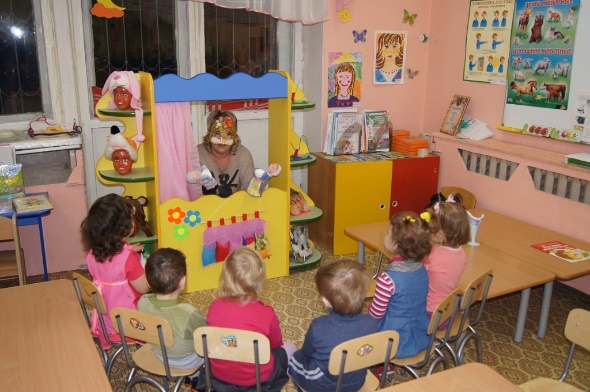 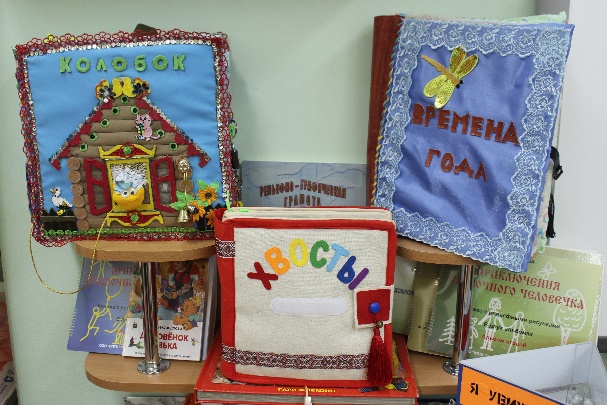 Игротерапия. Современная наука рассматривает методы игротерапии как одно из наиболее эффективных средств коррекции. В его основе лежит признание того, что игра оказывает сильное влияние на развитие личности.Цель использования игровой терапии — не менять и не переделывать ребенка, не учить его каким-то специальным поведенческим навыкам, а дать возможность «прожить» в игре волнующие его ситуации при полном внимании и сопереживании взрослого. В настоящее время игротерапия — это широкие возможности влияния на подсознание ребенка. 
Общение дошкольника со сверстниками разворачивается главным образом в процессе совместной игры. Играя вместе, дети начинают учитывать желания и действия другого, отстаивать свою точку зрения, строить и реализовывать совместные планы. Поэтому игра оказывает огромное влияние на развитие общения детей в этот период.Основная цель игровой терапии – помочь ребенку выразить свои переживания наиболее приемлемым для него способом – через игру, а также проявить творческую и социальную активность в разрешении сложных жизненных ситуаций, «отыгрываемых» или моделируемых в игровом процессе. Игротерапия воздействует на эмоционально-волевую и коммуникативную сферы детей с ограниченными возможностями дошкольного возраста и решает ряд важнейших коррекционных задач. Она позволяет повысить уровень социальной адаптации ребенка, снизить уровень ситуативной и личностной тревожности, навязчивых страхов (темноты, резких звуков, высоты, передвижения и т.д.), сформировать адекватную самооценку. Игротерапия используется как в индивидуальной, так и в групповой форме. Главным критерием предпочтения групповой игротерапии является наличие у ребенка социальной потребности в общении. Групповая игротерапия призвана помочь ребенку осознать свое реальное «я», повысить его самооценку и развить потенциальные возможности, отрегулировать внутренние конфликты, страхи, агрессивные тенденции, уменьшить беспокойство.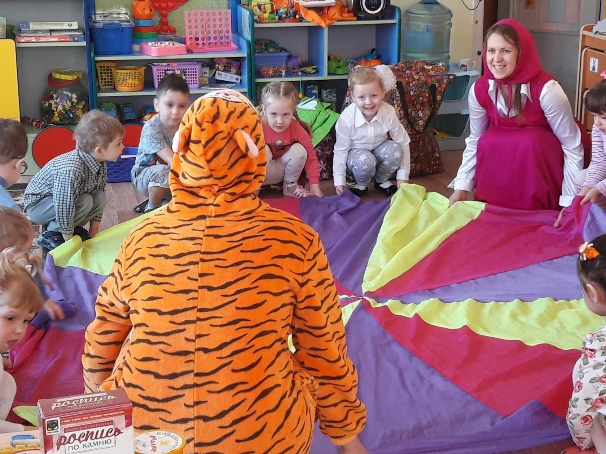 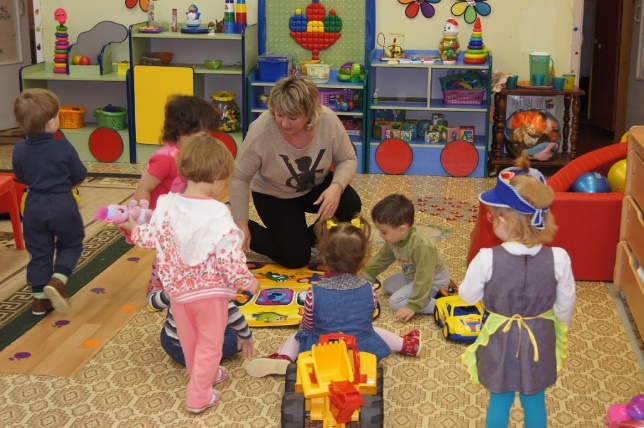 Пескотерапия. Игра - ведущий вид деятельности дошкольника. Среди всего разнообразия игр есть та, которая прошла красной нитью через все поколения рода человеческого, потому что нет на свете ничего проще и доступнее, удобнее и многообразнее, живее и объемнее, чем песочная игра.Это удивительный природный материал, способный передать одновременно многое: ощущение разнообразия природы, возможностей своего тела и сущности жизни вообще с ее текучестью, неожиданностью, множеством форм.Главное достоинство песочницы в том, что она позволяет ребенку или целой группе детей реально создавать картину мира в живом трехмерном пространстве, дает возможность строить свой личный мир, модель своего микрокосмоса, ощущая себя его творцом.взаимодействие с ним очищает энергетику человека, стабилизирует эмоциональное состояние.Игра с песком выступает в качестве ведущего метода коррекционного воздействия (как, например, при наличии у ребенка эмоциональных и поведенческих нарушений невротического характера). В других случаях — в качестве вспомогательного средства, позволяющего стимулировать ребенка, развить его сенсомоторные навыки, снизить эмоциональное напряжение и т. д. Часто можно использовать песочницу в качестве психопрофилактического, развивающего средства.Песочная терапия актуальна в работе с детьми с ОВЗ. В качестве ведущих характеристик таких дошкольников выделяют слабую эмоциональную устойчивость, нарушение самоконтроля во всех видах деятельности, агрессивность поведения и ее провоцирующий характер, трудности приспособления к детскому коллективу, суетливость, частую смену настроения, чувство страха.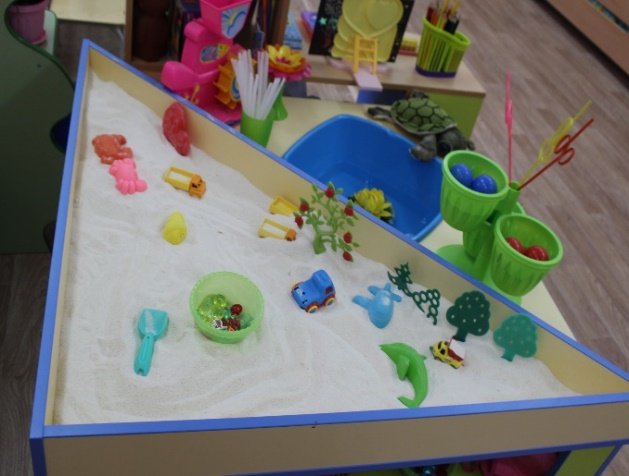 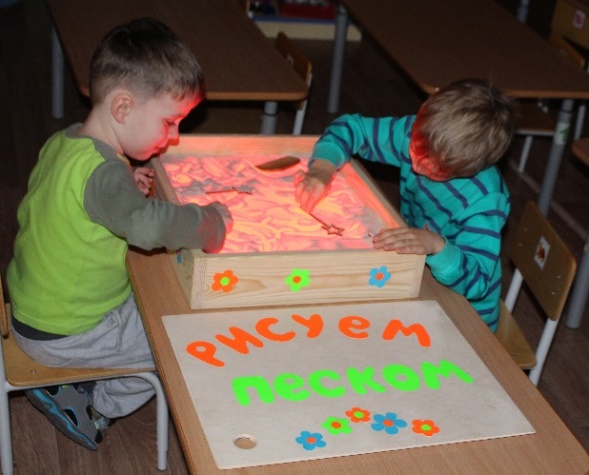 Мы не ограничились созданием песочницы только в помещении группы. На прогулочном участке совместно с родителями построили стол с наполнением природными материалами «Калейдоскоп ощущений».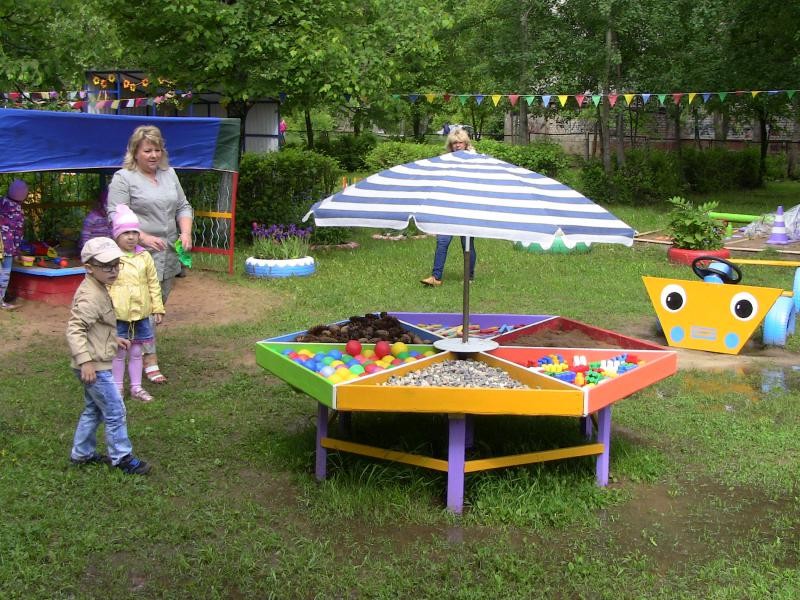 Таким образом, все вышеупомянутые методики в психокоррекции способствуют гармонизации личности детей с проблемами через развитие способностей самовыражения и самопознания, обеспечивают коррекцию психоэмоционального состояния ребенка, психофизиологических процессов посредством соприкосновения с искусством и природой.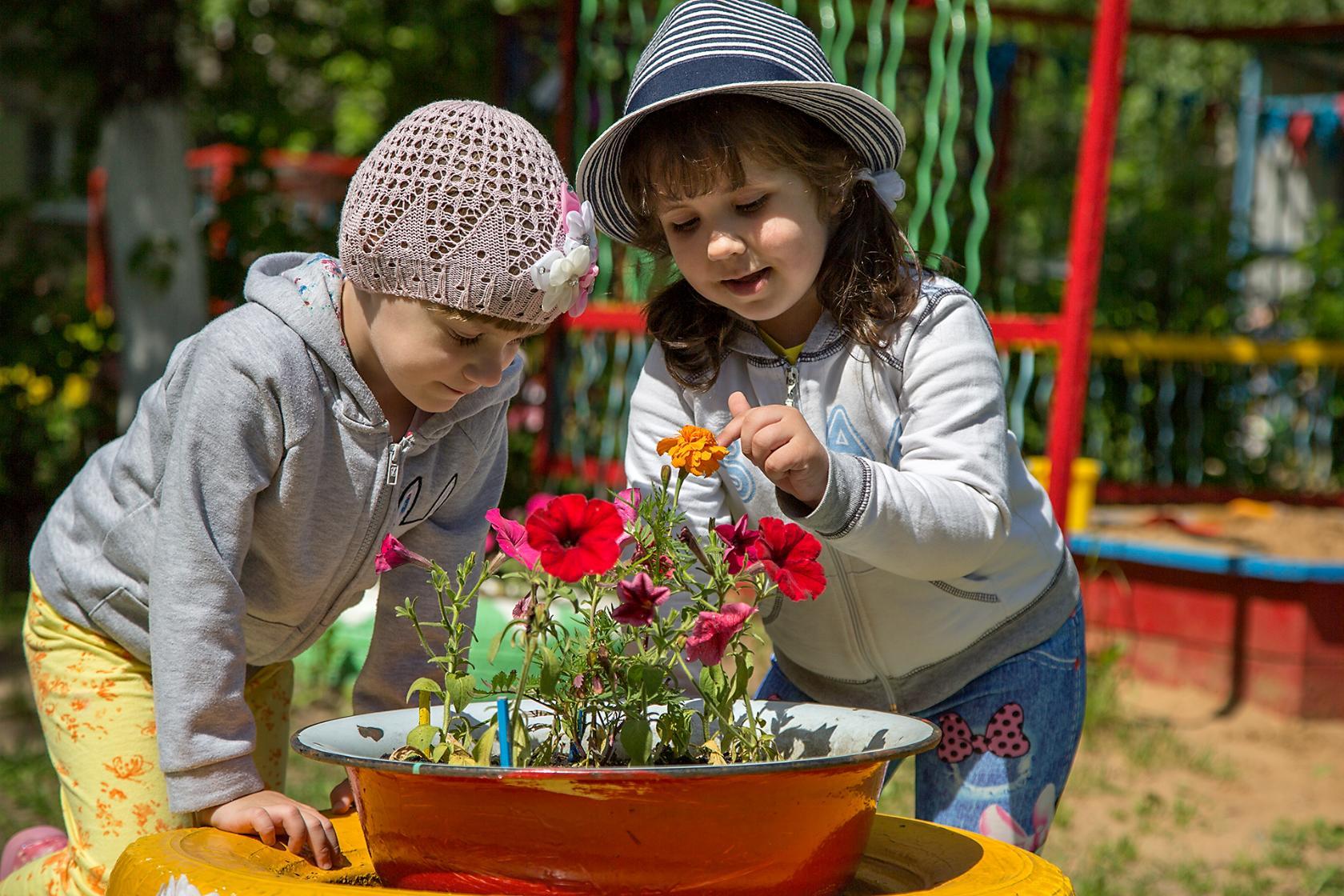 